Activity title		Rubber band helicopterStay safe	Whether you are a scientist researching a new medicine or an engineer solving climate change, safety always comes first. An adult must always be around and supervising when doing this activity. You are responsible for:•	ensuring that any equipment used for this activity is in good working condition•	behaving sensibly and following any safety instructions so as not to hurt or injure yourself or others Please note that in the absence of any negligence or other breach of duty by us, this activity is carried out at your own risk. It is important to take extra care at the stages marked with this symbol: ⚠Time required60-90 minutesActivity summaryBuild a working rubber band powered helicopter. What equipment will you need?Printed activity sheetsPaperclips (30mm)1 bead per pupil (6 to 8 mm)Sticky tapePliers (longnose type are best)Rubber bandsYoghurt pot tops or other thin plasticSmall card tubesErasers or sticky tackSkewersWire/crochet needle/ thread/fishing line to pull rubber band through the tube.How to do itCarefully cut out the parts from the handout ⚠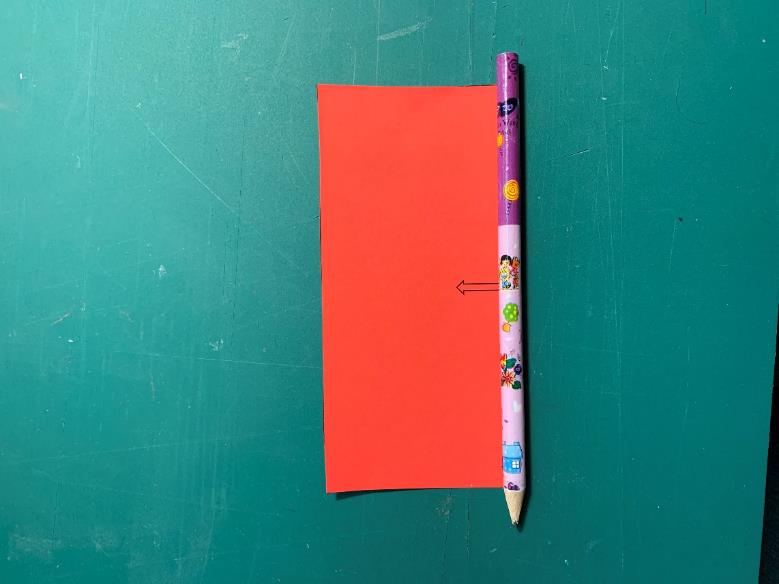 Step 1 – Make the tubeRoll the tube template around a pencil Use sticky tape on the edge of the template to make it stay roundRemove the pencil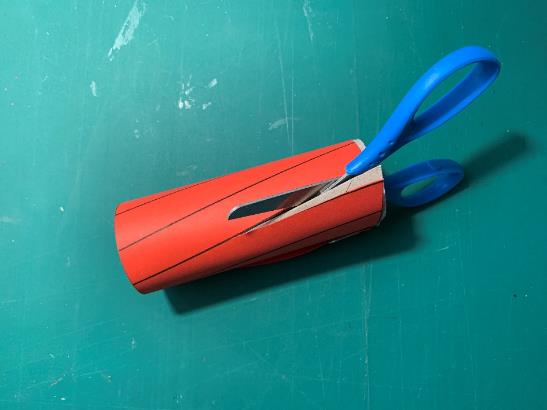 Step 2 – Cut out the propeller ⚠Wrap the propeller template around the card tube Hold in place with paperclipsCarefully cut a propeller 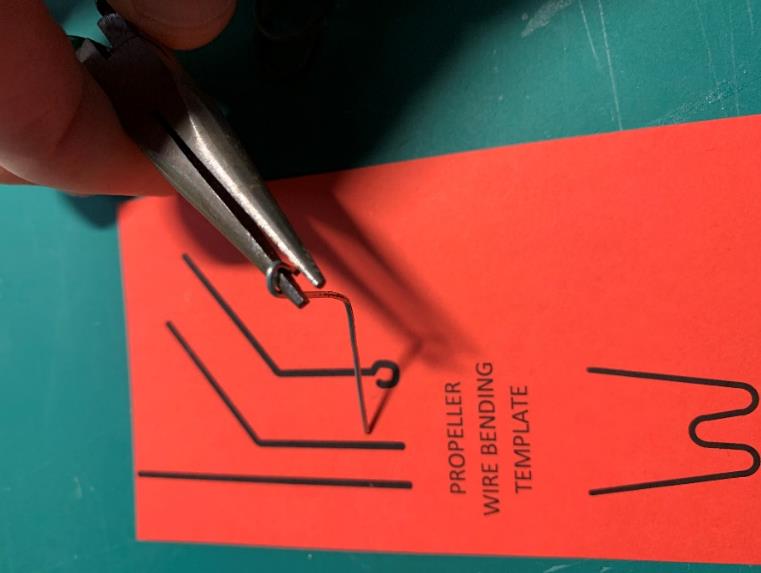 Use a sharp pencil and eraser to make a holeStep 3 – Propeller wire bending 1 ⚠Straighten out a paperclipCut it with pliers, to the size of the templateBend the wire using to follow the template, using your handsUse pliers to make a small hook 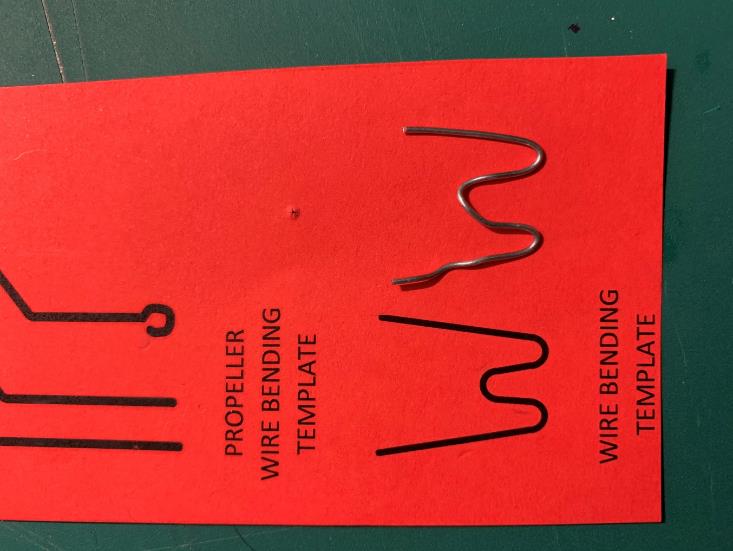 Step 4 - Propeller wire bending 2 ⚠Straighten out a paperclipBend the wire to follow the templateMake a WUse pliers to cut the ends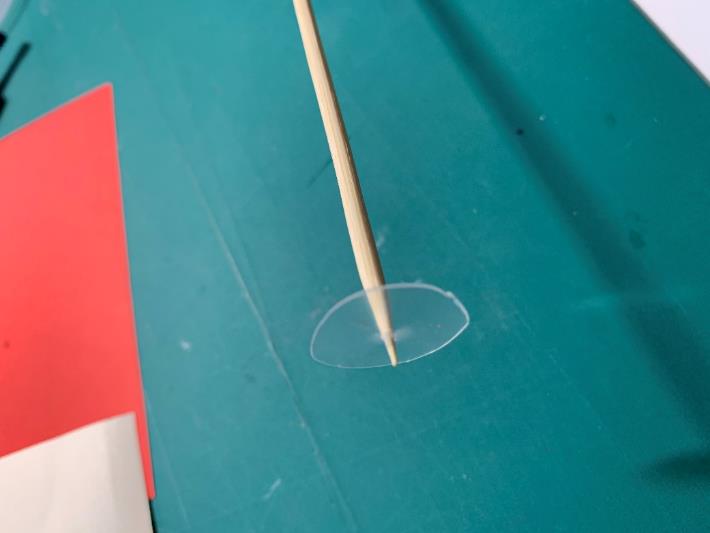 Step 5 – Propeller disc ⚠Use a glue stick to attach the disc to yoghurt pot topCarefully cut out with scissorsCarefully use a sharp point to make a holeUse a skewer to make the hole larger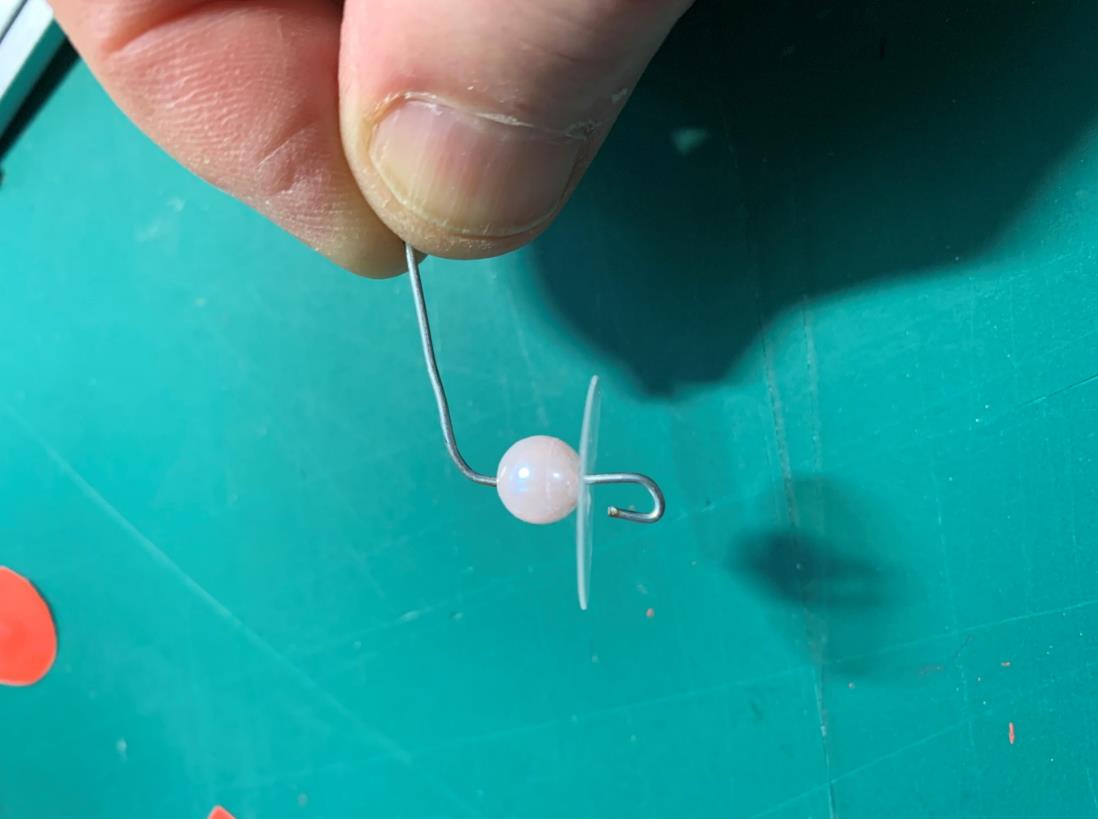 Step 6 – Propeller assembly 1 ⚠Attach the disc to the wire hookAttach the bead to the wire hookBend the wire 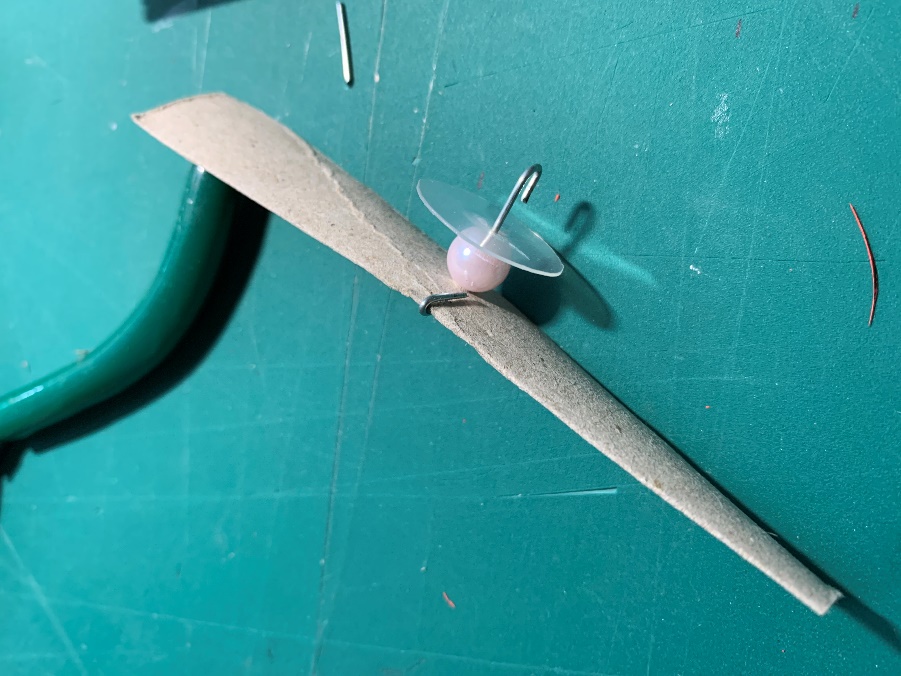 Step 7 – Propeller assembly 2 ⚠Put hook through centre holeBend the wire with pliersCut off wire with pliers to leave 5mmBend the wire with pliers to hold the propellerStep 8 – Rubber band assembly ⚠Put the rubber band on the W wireUse a wire/crochet needle to pull the rubber band through the tubeThe W wire sits at the bottom of the tube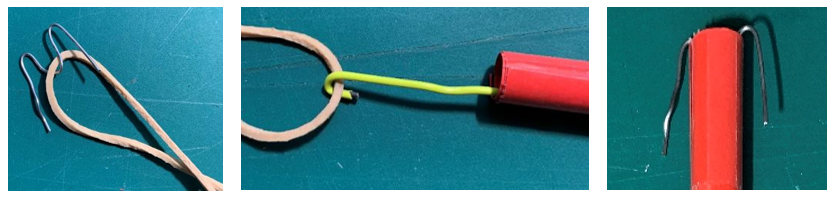 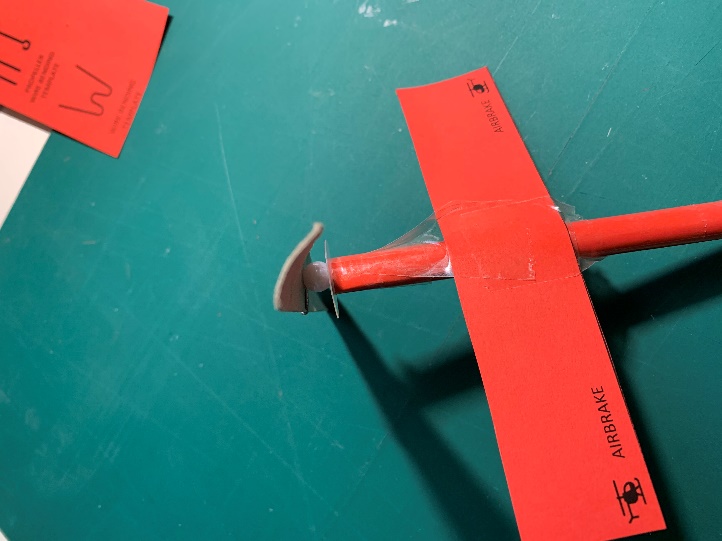 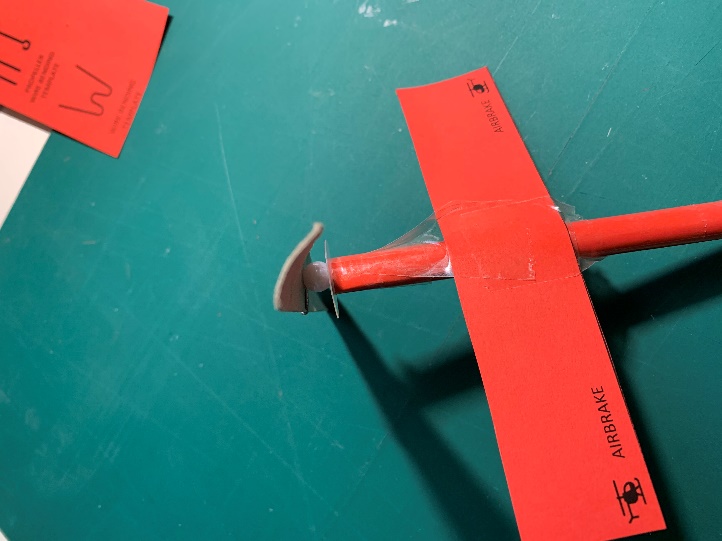 Step 9 – Propeller and airbrakeConnect the propeller to the rubber bandMeasure 30 mm from the top of the tubeAttach the airbrake with sticky tapeStep 10 – Test flightWind the propeller anti-clockwise, about 50 turnsHold vertical and let go of the propellerHow high will it fly?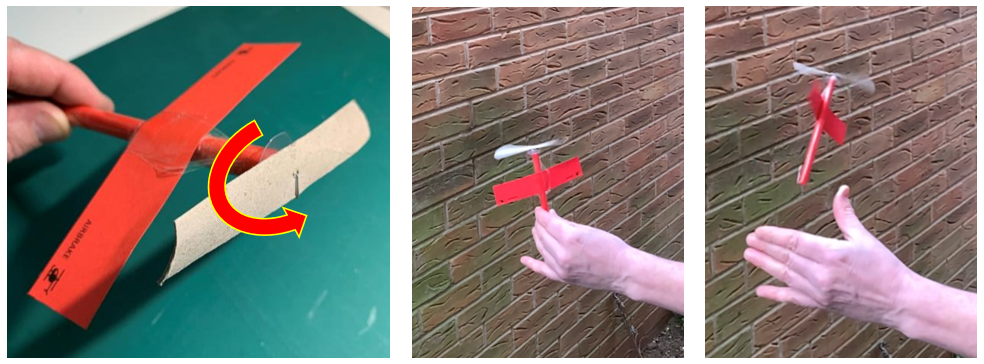 Well done! You have made your own flying rubber band helicopter!Summer jokesWhy did the robot go on a summer holiday?To recharge his batteries!Which letter of the alphabet is the coolest?Iced T!Why do fish like to eat worms?Because they get hooked on them!Why should you never blame a dolphin for doing anything wrong?Because they never do it on porpoise!Do you know?How many eyes does a caterpillar have?12! They have 6 on either side of their head.Do all stars look the same?Each star is a different colour depending on its temperature. How often do we get thunderstorms?There are nearly 2,000 thunderstorms on Earth every minute. How hot is lightning?A bolt of lightning is five times hotter than the sun.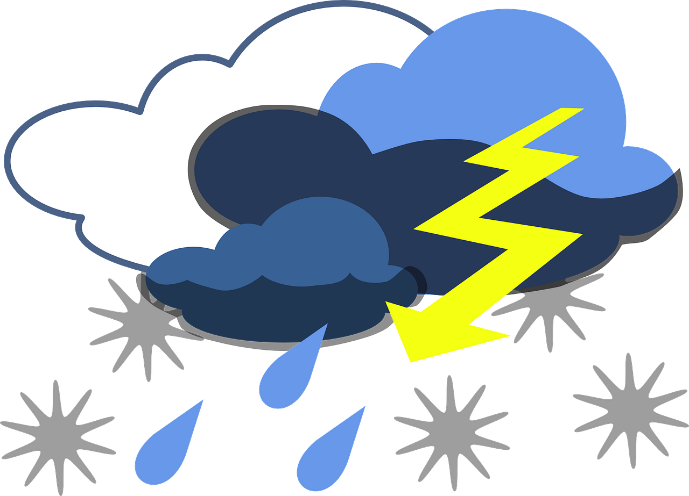 